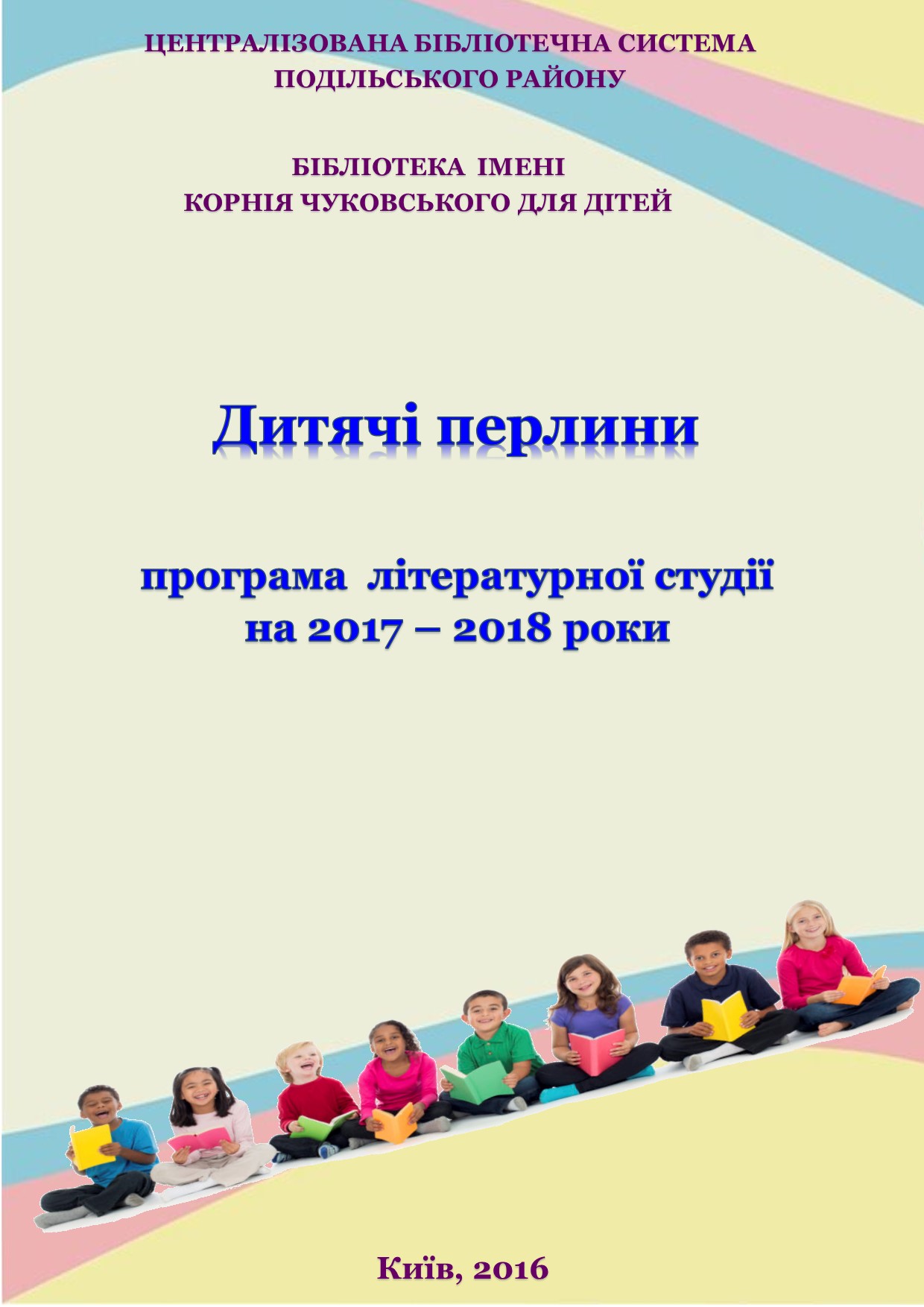 Є слова, що білі-білі,Як конвалії, квітки,Лагідні, як усміх ранку,Ніжно сяйні, як зірки.Є слова, як жар, пекучі,І отруйні, наче чад…В чарівне якесь намистоТи нанизуєш їх в ряд.     Олександр ОлесьЮний друже!	Якщо ти любиш слово, тобі подобається із ним працювати: перевертати, добирати до нього антоніми, синоніми, спільнокореневі слова, зазирати у його глибочінь, дізнаючись про походження, значення або просто змінювати;Якщо ти любиш читати прозові та поетичні твори, тобі подобається самому фантазувати і писати власні, то Літературна студія «Дитячі перлини» – це твій перший щабель до світу  літературної творчості.Ми не обіцяємо, що ти неодмінно станеш письменником, але створювати шедеври для себе та своїх рідних і друзів, прекрасно писати твори, говорити красивою літературною мовою, бути цікавим співрозмовником та чудовим оратором – ми тобі обіцяємо.Ти зможеш розкрити свій внутрішній потенціал, побачити свої здобутки, збагатити свій словниковий запас, заглибитися в літературні ази, отримати майстер-класи від сучасних поетів, казкарів, прозаїків, долучитися до творчого процесу, якщо станеш учасником Літературної студії «Дитячі перлини».Заняття проводитиме керівник студії Соломонюк Ольга Вікторівна, вчитель-методист, Відмінник освіти України, член НСЖ України, бібліотекар бібліотеки імені Корнія Чуковського для дітей.Заняття проходитимуть згідно до плану 1 раз на  1 – 2 місяці у навчальний період за адресою:                                      проспект Правди, 88 - Б .Запрошуємо до творчості!Початок о  12. 30 год.2017 рікСіченьСвіт очима дитини(форум фантазерів)Прозові твори та їх види (бесіда-знайомство)Фентезі як один із видів прозових творів(опанування правил написання)Пишемо фентезі за даним початкомЛютийКазка вчить як на світі жить(майстер-клас)Знайомство з особливістю сюжетної лінії казкиКазки, які пише Світлана Прудник (живе спілкування із казкаркою)Написання казкиБерезеньДумка у слові(знайомство з японською поезіє)В чому родзинка японської поезії.  ЇЇ види (бесіда)Сенкани – неримована японська поезія Як створити сенкан (майстер-клас)ТравеньСвіт очима поета (майстер-клас написання римованої поезії)Рима. Види рим. Способи римування (повідомлення)Художні засоби поезії (епітети, метафори)Живе спілкування з поетесою Ольгою Довгоп’ятВчимося віршуватиЖовтеньФарби японського поетичного мистецтва (урок поетичної майстерності)Вчимося висловлювати ставлення до когось, або чогось за допомогою 10 – 17 слів.Написання сенканів ЛистопадЯк писати есе(майстер-клас)Що таке есе. Про особливості та алгоритм створення есе(бесіда -знайомство)Живе спілкування з есеїстомПишемо есе2018 рікЛютий Загадка як форма пізнання(творча година)Що таке загадка. Структура та різновиди загадки(бесіда-знайомство)Складання власних загадок (творче завдання)БерезеньАкварелі слова (майстер-клас написання римованої поезії)Як скласти вірш на задану риму. Про епітети та метафори (повідомлення)Мелодія віршів Оксани Діброви (Фаїни Прус)(живе спілкування з поетесою)Написання поезійКвітеньКомікси читаю, комікси складаю(творча година) Що таке комікс (екскурс в історію)                                                       Різновиди коміксів та особливості їх сприйняття (бесіда-знайомство)       З чого почати (складання власних коміксів)Жовтень«Якщо рима утікла – білий вірш тоді знайшла»(творча година) Вірш, в якому немає рими  (знайомство з білим віршем як різновидом поезії)Написання білого вірша (творче завдання)ЛистопадВідчиняє двері казка(майстер-клас написання казок)Поняття казки та її види. Особливості сюжетної лінії казки(вступна бесіда)Перлини із казкової скрині (живе спілкування із казкарем)Написання казки